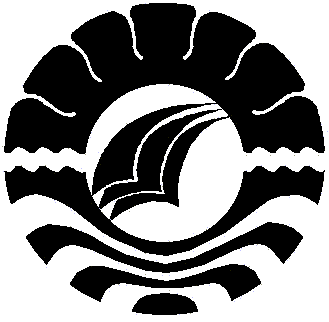 SKRIPSIPENERAPAN SELF MANAGEMENT  UNTUK MENINGKATKAN KEDISIPLINAN BELAJAR KELOMPOK PADA SISWA DI MAN 2 MODEL MAKASSARHUSNIATIJURUSAN PSIKOLOGI PENDIDIKAN DAN BIMBINGANFAKULTAS ILMU PENDIDIKANUNIVERSITAS NEGERI MAKASSAR2017